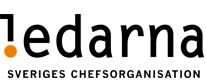 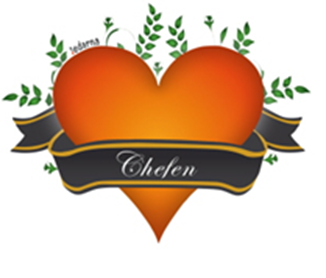 Memberinfo 20w28Dear Member!Here comes a short membership letter around the state of the alert etc.  We are now at the end of phase 1 of the alert work.  This means that all units this week has finalised their work with the new organizations and which names that have a position or which ones that are currently redundant.  We and the company will continue to review and match the ones that are currently without a position after the holidays to find a new position which is our first priority right now in the notification work.But in all this work, it still feels good that many people have made the choice of a volunteer package, it is around xxx people how have taken this choice until now before vacation.  Last words from the chairmanBased on the situation and concerns that many of us are facing, Ledarna at Volvo Cars wants to wish you all a wonderful holiday and vacation.  So you have the opportunity to relax in for all the new challenges we are facing this autumn.If you have any questions or would like to talk, contact one of us three below!SincerelyPeter Storm,                             Dan Lidesköld                                 Leonel DinizOrdförande                               Vice Ordförande                              Ledamot0708-20 90 36                          0723-717847                                  0733-332736peter.storm@volvocars.com       dan.lideskold.sr@volvocars.com        leonel.diniz@volvocars.com